What to do today1. Story timeRead The Rag Doll to the Heedless Child by David Harsent.Read the glossed words.How is the doll feeling in the poem?How can we tell that?2. Making inferencesThink about what the child in the poem could have done to upset the doll.Read the suggestions on What could the child have done?Add any further ideas of your own.3. Writing a letterYou are going to write a letter from the rag doll to the child.Use the letter blank to write your letter.Give the child a name.Get the doll to say how she is feeling.Get the doll to say why she is so sad.Get the doll to say why she still really loves the child though!Add a drawing at the bottom of the page.Now try this Fun-Time ExtraThe heedless child is very sorry for what they have done. Write an apologetic reply to the doll from the child.The Rag Doll to the Heedless* ChildI love youwith my linen heart.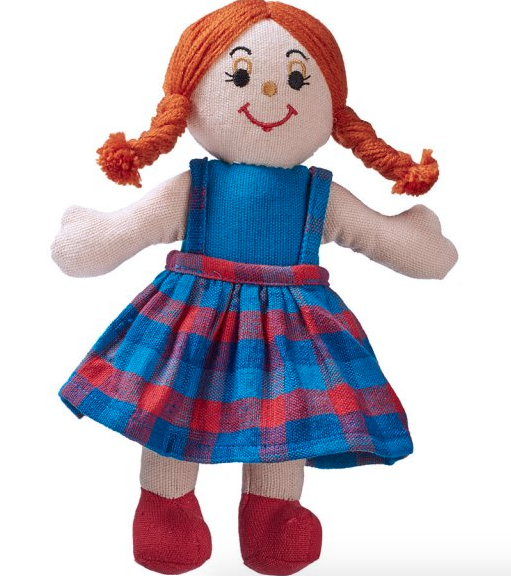 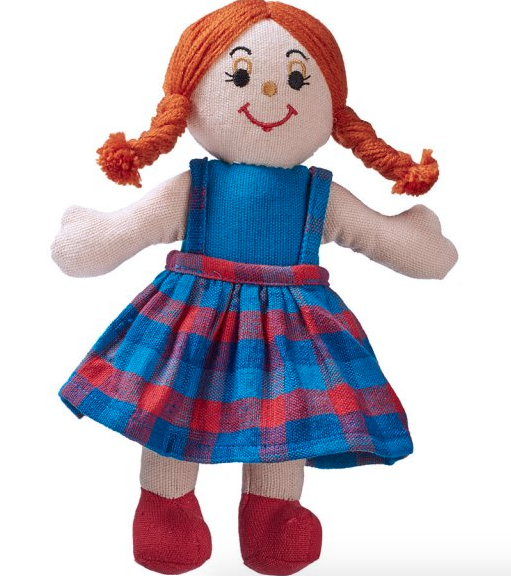 You cannotknow how theserigid lumpy armsshudder in your grasp,or whattears dam up againstthese blue-eye smudges atyour capriciousness**.At night I watch you sleep;you’ll never knowhow I thrust my faceinto the steamof your warm breath;and howlove-words choke me behindthis sewn-up mouth.David Harsent* heedless – careless, uncaring, thoughtless** capriciousness – moodiness, keeping changing your mind.What could the child have done to make the rag doll sad?Maybe they...haven’t played with her for ageshave spilt a drink on herhaven’t repaired a rip in her clotheshaven’t tucked up with her at night for a whileforgot to take her on a sleep-overignored her birthdayhave let a careless friend borrow her for ageshave stuffed her at the bottom of the toy chest and forgotten herhave got toothpaste on herhave left her out in the garden overnightCan you think of other reasons the rag doll might be sad about the child?Add any other ideas you have here:__________________________________________________________________________________________________________________________________________________________________________________________________________________________________________________________________________________________Dear _______________________________________________________________________________________________________________________________________________________________________________________________________________________________________________________________________________________________________________________________________________________________________________________________________________________________________________________________________________________________________________________________________________________________________________________________________________________________________________________________________________________________________________________________________________________________________________________________